COMMUNIQUÉ DE PRESSE 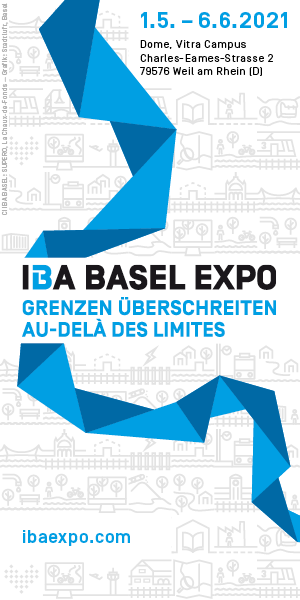 L’IBA EXPO AURA LIEU L’IBA Basel EXPO se tiendra comme prévu du 1er mai au 6 juin 2021 au Vitra Campus (Weil am Rhein / DE). Elle sera accessible au public, dans le respect des mesures en vigueur sur place. Une inscription préalable obligatoire est prévue à ce jour. Dans le cadre de l’exposition, l’IBA Basel développe par ailleurs nouveau programme en ligne.« Au-delà des limites ensemble »Le thème de l'IBA Basel est plus que jamais d'actualité. Franchir les frontières était devenu naturel dans la région située à frontière de l'Allemagne, de la France et de la Suisse. Avec la pandémie, cela est devenu un défi, qui témoigne de l’engagement quotidien nécessaire pour mener aménagement coordonné, par-delà les frontières. A travers son exposition intitulée "Au-delà des limites ensemble", l’IBA Basel montrera comment des méthodes de planification innovantes ont permis de dépasser les frontières, de créer de nouveaux liens et des lieux de vie partagés, apportant une contribution remarquable à l’amélioration de la qualité de vie pour la population. Les visiteurs pourront s’immerger dans des projets concrets de l’IBA, et en apprendre davantage sur les processus et acteurs qu’il a fallu activer pour parvenir à ces résultats.  Le processus souple d’une IBA est parfois décrit comme un « état d’urgence temporaire », car il permet de faire éclore des projets qui n’auraient pas vu le jour en temps normal. Avec la pandémie, cette notion « d’état d’urgence » atteint une nouvelle dimension. Fidèle à sa dynamique, l’IBA Basel s’adapte et développe un programme en ligne, en remplacement des évènements qui ne pourront pas être organisés sur le site de l’exposition.    L‘IBA Basel Expo se tiendra du 1er mai au 6 Juin sur le Campus Vitra de Weil am RheinLes musées du Land allemand de Bade-Wurtemberg sont autorisés à rouvrir leurs portes depuis le 20.03.21, L’exposition organisée par l'IBA Basel pourra donc accueillir les visiteurs entre le 1er mai au 6 juin 2021, dans le Dôme du Campus Vitra. Pour tenir compte de l’évolution de la pandémie, les horaires d’ouverture de l’exposition et les mesures sanitaires s’accorderont aux dispositions en cours sur l’ensemble du Campus Vitra, Il est à ce jour prévu que les visiteurs réservent un créneau de visite en ligne, puis qu’ils s’enregistrent sur place, afin de garantir le respect de la  jauge de l’exposition (le Dôme peut accueillir simultanément de 11 à 22 visiteurs, en fonction des variations du taux d’incidence du Coronavirus). Les informations actualisées seront disponibles en ligne sur le site de l’IBA Basel.  Nouveau programme en ligne pour les débats experts La présentation finale d’une IBA s’accompagne toujours d’un débat d’experts sur ses enseignements et effets à long terme. L’IBA Basel, qui est la première IBA à s’être intéressée à la question des frontières, a fait l’objet d’une analyse d’impact dans ces dernières années. Les conclusions de cette analyse, les perspectives pour les étapes à venir et les effets de l’IBA dans la région transfrontalière seront présentés sous forme d’entretiens en ligne. Monica Linder Guarnaccia, directrice de l’IBA s’entretiendra avec les membres du Comité Scientifique de l’IBA, composé du Dr. Ursula Baus (planification urbaine), du Dr. Angelus Eisinger (planification urbaine), du Dr. Maria Lezzi (planification urbaine), du Prof. Dr. Martina Löw (sociologie), de Peter Pakesch (culture) et du Prof. Dr. Alain Thierstein (économie). Ils débattront avec un public international d’experts des spécificités de l’aménagement d’un espace transfrontalier, de la marche à suivre pour créer une culture de planification partagée, mais aussi des recommandations d’action de l’IBA pour le futur de la région.   L'inscription sera possible en ligne sur le site Internet de l'IBA à partir de début mai 2021.Publication experte – Au-delà des limites, ensemble Avec la publication de l'ouvrage spécialisé « Au-delà des limites, ensemble » (Gemeinsam Grenzen überschreiten), l'IBA Basel propose une documentation complète des processus et projets menés pendant les dix ans d’IBA dans l'agglomération trinationale de Bâle. L’ouvrage préparé avec la participation des porteurs de projets de l’IBA et d’auteurs experts externes aborde les différentes facettes des frontières et des régions frontalières. Il partira fin avril chez l’éditeur allemand Callwey.IBA – Exposition Internationale d’ArchitectureL’IBA Basel, organisée conjointement en Allemagne, en France et en Suisse, est la première IBA à traiter du sujet de la planification territoriale dans les régions transfrontalières. Les IBA sont des instruments d’aménagement urbain et régional atypiques, et des vitrines du savoir-faire national dans les domaines de l’architecture et de l’urbanisme. Depuis plus d’un siècle, ces « laboratoires » de la fabrique de la ville et des territoires se saisissent des enjeux du moment pour les mettre au cœur du débat national et international sur l’aménagement du territoire. IBA Basel Expo – 1er mai – 6 Juin 2021Dôme du Vitra CampusCharles-Eames-Strasse 2D-79576 Weil am Rheinwww.ibaexpo.com  Instagram: #ibabaselContactS : Kornelia Schiller, Chargée de communication de l‘IBA BaselT +41 61 385 80 86kornelia.schiller@iba-basel.netMonica Linder-Guarnaccia, Directrice de l‘IBA Basel T +41 61 385 80 80monica.linder-guarnaccia@iba-basel.netConseils pour la visite de l’exposition Nous prions les visiteurs de l'IBA Expo (Vitra Campus, Weil am Rhein) de consulter le site Internet de l'Etat fédéral de Baden-Württemberg (rubrique voyages transfrontaliers https://www.baden-wuerttemberg.de/de/service/aktuelle-infos-zu-corona/faq-tests-fuer-reiserueckkehrer), ainsi que les sites Internet des administrations compétentes et des autorités sanitaires de leur lieu de résidence afin de se tenir informés des restrictions de voyage en cours et des mesures de quarantaine en cours.  